Ո Ր Ո Շ ՈՒ Մ
21 դեկտեմբերի 2021 թվականի   N 2561 ՎԱՆԱՁՈՐ ՔԱՂԱՔԻ ԹԱՏԵՐԱԿԱՆ ՓՈՂՈՑ ԹԻՎ 8 ՀԱՍՑԵՈՒՄ ԳՏՆՎՈՂ ԱԼԵՔՍԱՆԴՐ ԱՇՈՏԻ ԳԵՎՈՐԳՅԱՆԻՆ ՍԵՓԱԿԱՆՈՒԹՅԱՆ ԻՐԱՎՈՒՆՔՈՎ ՊԱՏԿԱՆՈՂ ՏԱՐԱԾՔԻ ԳՈՐԾԱՌՆԱԿԱՆ ՆՇԱՆԱԿՈՒԹՅՈՒՆԸ ՓՈԽԵԼՈՒ, ՆՈՐ ՓՈՍՏԱՅԻՆ ՀԱՍՑԵ ՏՐԱՄԱԴՐԵԼՈՒ ԵՎ ՎԱՆԱՁՈՐ ՀԱՄԱՅՆՔԻ ՂԵԿԱՎԱՐԻ 06 ՕԳՈՍՏՈՍԻ 2021 ԹՎԱԿԱՆԻ ԹԻՎ 1658 ՈՐՈՇՈՒՄՆ ՈՒԺԸ ԿՈՐՑՐԱԾ ՃԱՆԱՉԵԼՈՒ ՄԱՍԻՆ Հիմք ընդունելով Ալեքսանդր Աշոտի Գևորգյանի դիմումը, անշարժ գույքի սեփականության (օգտագործման) իրավունքի գրանցման թիվ 1900711 վկայականը, անշարժ գույքերի հասցեներ տրամադրելու մասին որոշման քաղվածքը, ղեկավարվելով «Տեղական ինքնակառավարման մասին» ՀՀ օրենքի 35-րդ հոդվածի 1-ին մասի 24-րդ կետով, «Նորմատիվ իրավական ակտերի մասին» ՀՀ օրենքի 37-րդ հոդվածով, ՀՀ կառավարության 2002թ. փետրվարի 2-ի թիվ 88 որոշումով, ՀՀ կառավարության 2021 թվականի փետրվարի 25-ի թիվ 233-Ն որոշմամբ հաստատված կարգի 29-րդ կետի 1-ին ենթակետով`  որոշում եմ.1. Փոխել Վանաձոր քաղաքի Թատերական փողոց թիվ 8 հասցեում գտնվող տարածքի գործառնական նշանակությունը` բնակելիից՝ որպես հասարակական գործառնական նշանակությամբ շինություն` տարածք:2. Սույն որոշման 1-ին կետում նշված գույքին տրամադրել նոր փոստային հասցեն` ք. Վանաձոր, Թատերական փողոց, 8/1 տարածք:3. Ուժը կորցրած ճանաչել Վանաձոր համայնքի ղեկավարի 06 օգոստոսի 2021 թվականի «Վանաձոր քաղաքի Թատերական փողոց թիվ 8 հասցեում գտնվող Ալեքսանդր Աշոտի Գևորգյանին սեփականության իրավունքով պատկանող տարածքի գործառնական նշանակությունը փոխելու և փոստային հասցեն հաստատելու մասին» թիվ 1658 որոշումը:ՀԱՄԱՅՆՔԻ ՂԵԿԱՎԱՐԻ  ՊԱՇՏՈՆԱԿԱՏԱՐ՝     ՎԱՆԻԿ ՕՀԱՆՅԱՆ Ճիշտ է՝ԱՇԽԱՏԱԿԱԶՄԻ ՔԱՐՏՈՒՂԱՐԻ
ԺԱՄԱՆԱԿԱՎՈՐ ՊԱՇՏՈՆԱԿԱՏԱՐ		           	   Դ․ ՀԱԿՈԲՅԱՆ
ՀԱՅԱՍՏԱՆԻ ՀԱՆՐԱՊԵՏՈՒԹՅԱՆ ՎԱՆԱՁՈՐ ՀԱՄԱՅՆՔԻ ՂԵԿԱՎԱՐ
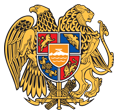 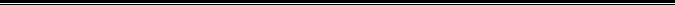 Հայաստանի Հանրապետության Լոռու մարզի Վանաձոր համայնք
Ք. Վանաձոր, Տիգրան Մեծի 22, Ֆաքս 0322 22250, Հեռ. 060 650044, 060 650040 vanadzor.lori@mta.gov.am, info@vanadzor.am